  URKUNDE                         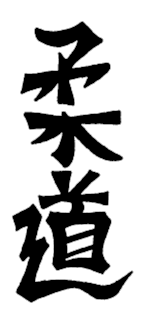       Kreisturnier U10/U12                   in Hollage  ----------------------------------------  vom _____________________              erkämpfte sich am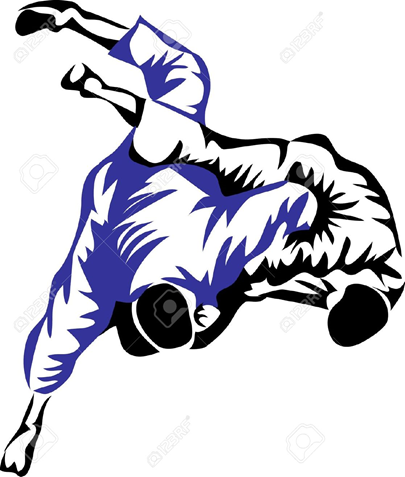           12. Juli 2015            im Pool ____       den   ___. Platz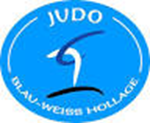         Hollage, den 12.07.2015                                        